14.10.KH,AK,MD-PREPIŠI REČENICE PISANIM SLOVIMA.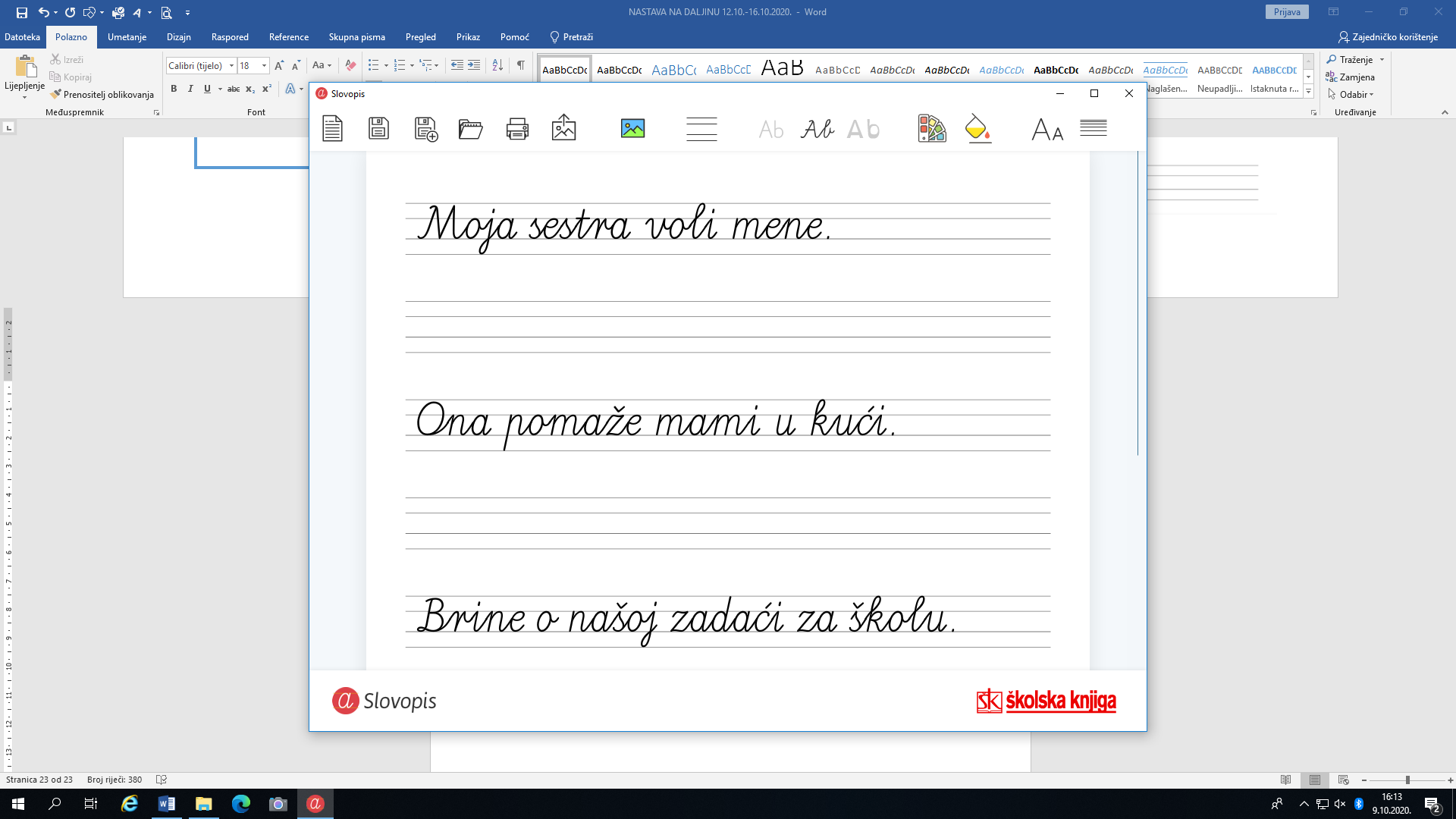 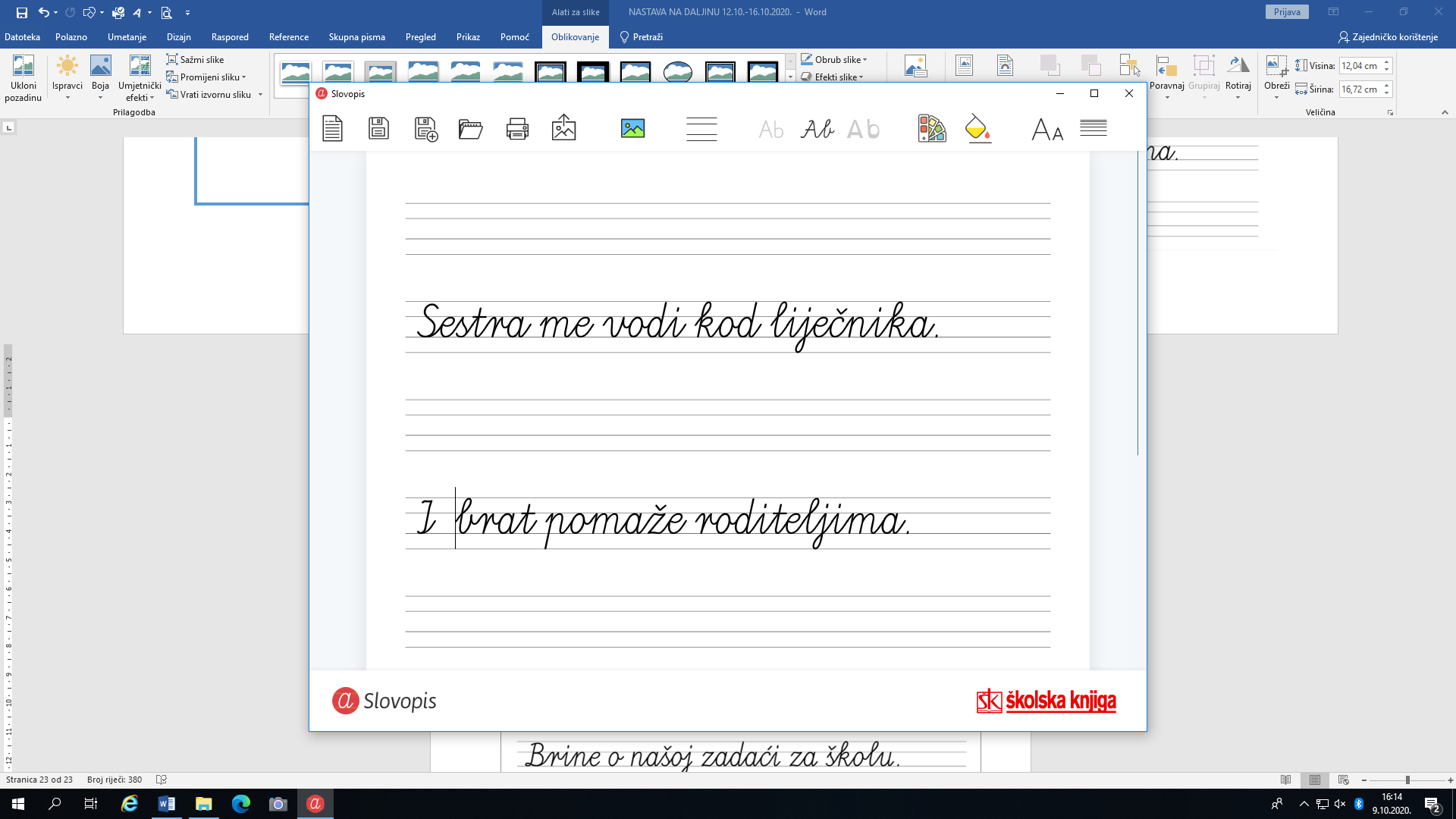 